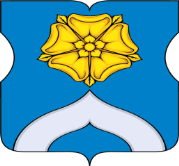 СОВЕТ ДЕПУТАТОВМУНИЦИПАЛЬНОГО ОКРУГА БОГОРОДСКОЕРЕШЕНИЕ20.09.2022  г. № 01/15В соответствии с пунктом 8 статьи 8 Закона города Москвы от 6 ноября 2002 года № 56 «Об организации местного самоуправления в городе Москве», пунктом 6 части 2 статьи 3 Устава муниципального округа Богородское, а также руководствуясь «Порядком установления местных праздников и организации местных праздничных и иных зрелищных мероприятий в муниципальном округе Богородское»,Совет депутатов муниципального округа Богородское решил:1. Внести следующие изменения в решение Совета депутатов муниципального округа  Богородское от 09.12.2021 г. № 14/04  «Об утверждении Плана местных праздничных мероприятий в муниципальном округе Богородское на 2022 год»:- приложение к решению дополнить следующими пунктом:2.Опубликовать настоящее решение в бюллетене «Московский  муниципальный вестник» и разместить на официальном сайте муниципального округа www.bogorodskoe-mo.ru.3.Контроль за выполнением настоящего решения возложить на главу муниципального округа Воловика К.Е.Глава муниципального округа Богородское                                             К.Е. ВоловикО внесении изменений в Решение Совета депутатов муниципального округа Богородское от 09.12.2021 г. № 14/04 «Об утверждении Плана местных праздничных мероприятий в муниципальном округе Богородское на 2022 год»7«Традиции Победы-осень»ноябрь-декабрь